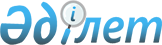 О внесении изменений в приказ исполняющего обязанности Министра юстиции Республики Казахстан от 26 мая 2015 года № 296 "Об утверждении регламента государственной услуги "Выдача лицензии на занятие судебно-экспертной деятельностью"
					
			Утративший силу
			
			
		
					Приказ Министра юстиции Республики Казахстан от 20 апреля 2017 года № 447. Зарегистрирован в Министерстве юстиции Республики Казахстан 28 апреля 2017 года № 15087. Утратил силу приказом Министра юстиции Республики Казахстан от 4 июня 2018 года № 890 (вводится в действие по истечении десяти календарных дней после дня его первого официального опубликования)
      Сноска. Утратил силу приказом Министра юстиции РК от 04.06.2018 № 890 (вводится в действие по истечении десяти календарных дней после дня его первого официального опубликования).
      В соответствии с подпунктом 2) статьи 10 Закона Республики Казахстан "О государственных услугах" ПРИКАЗЫВАЮ:
      1. Внести в приказ исполняющего обязанности Министра юстиции Республики Казахстан от 26 мая 2015 года № 296 "Об утверждении регламента государственной услуги "Выдача лицензии на занятие судебно-экспертной деятельностью" (зарегистрирован в Реестре государственной регистрации нормативных правовых актов под № 11325, опубликован в Информационно-правовой системе "Әділет" 25 июня 2015 года) следующие изменения:
      заголовок приказа изложить в следующей редакции:
      "Об утверждении регламента государственной услуги "Выдача лицензии на занятие судебно-экспертной деятельностью, в том числе судебно-медицинской, судебно-наркологической и судебно-психиатрической экспертизами";
      пункты 3 и 4 изложить в следующей редакции:
      "3. Департаменту по организации экспертной деятельности Министерства юстиции Республики Казахстан обеспечить:
      1) государственную регистрацию настоящего приказа в Министерстве юстиции Республики Казахстан;
      2) в течение десяти календарных дней со дня государственной регистрации настоящего приказа в Министерстве юстиции Республики Казахстан его направление в Республиканское государственное предприятие на праве хозяйственного ведения "Республиканский центр правовой информации" Министерства юстиции Республики Казахстан для размещения в Эталонном контрольном банке нормативных правовых актов Республики Казахстан;
      3) размещение настоящего приказа на официальном интернет-ресурсе Министерства юстиции Республики Казахстан.
      4. Контроль за исполнением настоящего приказа возложить на курирующего заместителя Министра юстиции Республики Казахстан.";
      в Регламенте государственной услуги "Выдача лицензии на занятие судебно-экспертной деятельностью", утвержденном указанным приказом:
      заголовок изложить в следующей редакции:
      "Регламент государственной услуги "Выдача лицензии на занятие судебно-экспертной деятельностью, в том числе судебно-медицинской, судебно-наркологической и судебно-психиатрической экспертизами";
      пункт 1 изложить в следующей редакции:
      "1. Государственная услуга "Выдача лицензии на занятие судебно-экспертной деятельностью, в том числе судебно-медицинской, судебно-наркологической и судебно-психиатрической экспертизами" (далее – государственная услуга) оказывается на основании Стандарта государственной услуги "Выдача лицензии на занятие судебно-экспертной деятельностью, в том числе судебно-медицинской, судебно-наркологической и судебно-психиатрической экспертизами", утвержденного приказом Министра юстиции Республики Казахстан от 28 апреля 2015 года № 242 (зарегистрированный в Реестре государственной регистрации нормативных правовых актов за № 11188) (далее – Стандарт) Министерством юстиции Республики Казахстан (далее – услугодатель), в том числе через веб-портал "электронного правительства" www.egov.kz.";
      пункт 3 изложить в следующей редакции:
      "3. Результат оказания государственной услуги - лицензия, переоформление, дубликат лицензии на занятие судебно-экспертной деятельностью, в том числе судебно-медицинской, судебно-наркологической и судебно-психиатрической экспертизами либо мотивированный ответ об отказе в оказании государственной услуги в случаях и по основаниям, предусмотренным пунктом 10 Стандарта.";
      часть третью пункта 8 изложить в следующей редакции:
      "Услугополучатель для заявки на получение государственной услуги на портале выбирает "Выдача лицензии, переоформление, выдача дубликатов лицензии на осуществление судебно-экспертной деятельностью, в том числе судебно-медицинской, судебно-наркологической и судебно-психиатрической экспертизами". Портал формирует первый шаг подачи заявки, автоматически заполняя данные о услугополучателе.";
      приложения 1, 2, 3 и 4 изложить в следующей редакции согласно приложениям 1, 2, 3 и 4 к настоящему приказу.
      2. Департаменту по организации экспертной деятельности Министерства юстиции Республики Казахстан обеспечить:
      1) государственную регистрацию настоящего приказа в Министерстве юстиции Республики Казахстан и его официальное опубликование;
      2) в течение десяти календарных дней со дня государственной регистрации настоящего приказа в Министерстве юстиции Республики Казахстан его направление в Республиканское государственное предприятие на праве хозяйственного ведения "Республиканский центр правовой информации" Министерства юстиции Республики Казахстан для размещения в Эталонном контрольном банке нормативных правовых актов Республики Казахстан.
      3. Контроль за исполнением настоящего приказа возложить на курирующего заместителя Министра юстиции Республики Казахстан.
      4. Настоящий приказ вводится в действие по истечении десяти календарных дней после дня его первого официального опубликования. Текстовое табличное описание последовательности процедур (действий), взаимодействий структурных подразделений (работников) услугодателя в процессе оказания государственной услуги Таблица 1. Описание действий СФЕ Таблица 2. Варианты использования. Альтернативный процесс. Диаграмма № 1 функционального взаимодействия при оказании электронной государственной услуги через портал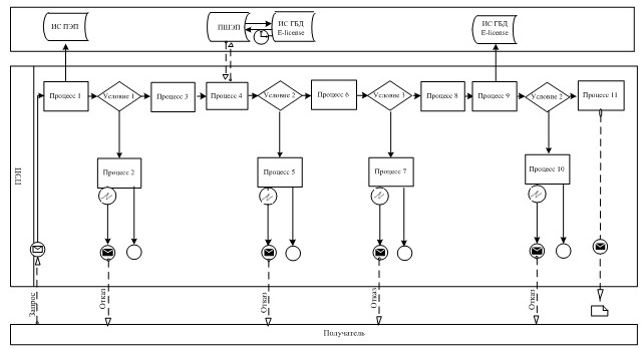 
      Описание порядка обращения и последовательности процедур (действий) услугодателя и услугополучателя:
      1) услугополучатель осуществляет регистрацию на портале с помощью своего регистрационного свидетельства ЭЦП, которое хранится в интернет-браузере компьютера услугополучателя (осуществляется для незарегистрированных потребителей на портале);
      2) процесс 1 – прикрепление в интернет-браузер компьютера услугополучателя регистрационного свидетельства ЭЦП, процесс ввода получателем пароля (процесс авторизации) на портале для получения государственной услуги;
      3) условие 1 – проверка на портале подлинности данных о зарегистрированном услугополучателе через логин (ИИН) и пароль;
      4) процесс 2 – формирование порталом сообщения об отказе в авторизации в связи с имеющимися нарушениями в данных услугополучателя;
      5) процесс 3 – выбор услугополучателем услуги в портале, указанной в настоящем Регламенте, вывод на экран формы запроса для оказания услуги и заполнение услугополучателем формы (ввод данных) с учетом ее структуры и форматных требований, прикрепление к форме запроса необходимых документов в электронном виде;
      6) процесс 4 – оплата услуги на ПШЭП, а затем эта информация поступает в портал;
      7) условие 2 – проверка в портале факта оплаты за оказание услуги;
      8) процесс 5 – формирование сообщения об отказе в запрашиваемой услуге, в связи с отсутствием оплаты за оказание услуги в портале;
      9) процесс 7 – выбор услугополучателем регистрационного свидетельства ЭЦП для удостоверения (подписания) запроса;
      10) условие 3 – проверка на портале срока действия регистрационного свидетельства ЭЦП отсутствия в списке отозванных (аннулированных) регистрационных свидетельства, а также соответствия идентификационных данных между ИИН указанным в запросе, и ИИН указанным в регистрационном свидетельстве ЭЦП);
      11) процесс 7 – формирование сообщения об отказе в запрашиваемой услуге в связи с не подтверждением подлинности ЭЦП получателя;
      12) процесс 8 – удостоверение (подписание) посредством ЭЦП получателя заполненной формы (введенных данных) запроса на оказание услуги;
      13) процесс 9 – регистрация электронного документа (запроса услугополучателя) в портале" и обработка запроса в портале;
      14) условие 4 – проверка услугодателем соответствия услугополучателя квалификационным требованиям и основаниям для выдачи лицензии;
      15) процесс 10 – формирование сообщения об отказе в запрашиваемой услуге в связи с имеющимися нарушениями в данных услугополучателя в портале;
      16) процесс 11 – получение услугополучателем результата услуги (электронная лицензия), сформированной порталом. Электронный документ формируется с использованием ЭЦП уполномоченного лица услугодателя. Диаграмма № 2 функционального взаимодействия при оказании электронной государственной услуги через услугодателя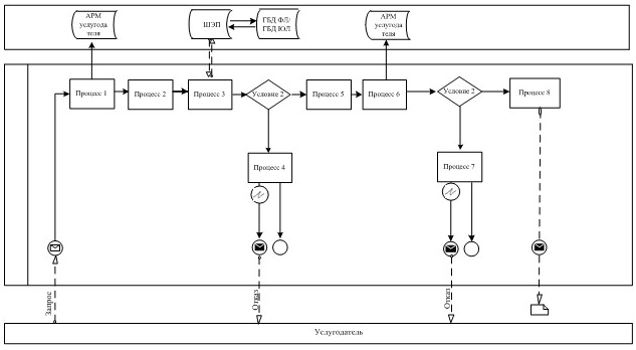 
      Описание порядка обращения и последовательности процедур (действий) услугодателя:
      1) процесс 1 – ввод сотрудником услугодателя в портале ИИН и пароля (процесс авторизации) для оказания услуги;
      2) процесс 2 – выбор сотрудником услугодателя услуги, указанной в настоящем Регламенте, вывод на экран формы запроса для оказания услуги и ввод сотрудником услугодателя данных услугополучателя;
      3) процесс 3 – направление запроса через ШЭП в ГБД ФЛ о данных услугополучателя, ИС "АИС СУ" - данных о судимости;
      4) условие 1 – проверка наличия данных услугополучателя в ГБД ФЛ, ИС "АИС СУ" - данных о судимости;
      5) процесс 4 – формирование сообщения о невозможности получения данных в связи с отсутствием данных услугополучателя в ГБД ФЛ, данных о судимости в ИС "АИС СУ";
      6) процесс 5 – заполнение сотрудником услугодателя формы запроса в части отметки о наличии документов в бумажной форме и сканирование документов, предоставленных услугополучателем, прикрепление их к форме запроса и удостоверение посредством ЭЦП заполненной формы (введенных данных) запроса на оказание услуги;
      7) процесс 6 – регистрация электронного документа в портале;
      8) условие 2 – проверка (обработка) услугодателем соответствия приложенных документов, указанных в Стандарте и основаниям для оказания услуги;
      9) процесс 7 – формирование сообщения об отказе в запрашиваемой услуге в связи с имеющимися нарушениями в данных услугополучателя;
      10) процесс 8 – получение услугополучателем результата услуги (лицензия на осуществление судебно-экспертной деятельности).
      Условные обозначения: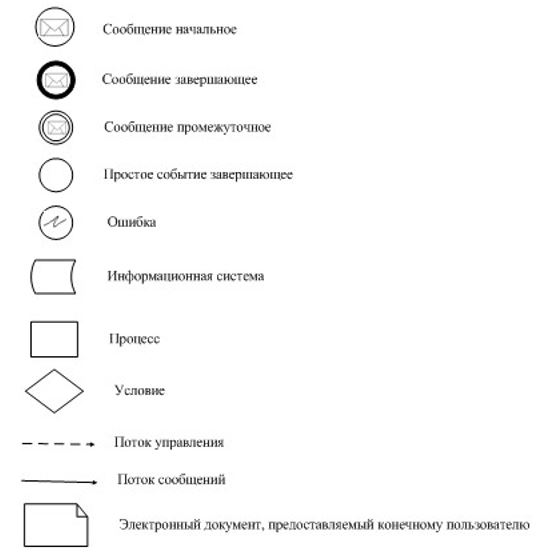                                      Выходные документы
                         Результат оказания государственной услуги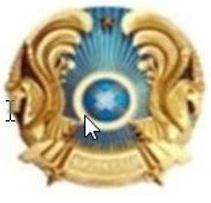 
      МОТИВИРОВАННЫЙ ОТКАЗ [Название ФЛ]
      [Наименование УО], рассмотрев Ваше обращение от [Дата заявки]
      года № [Номер заявки], сообщает следующее. [Причина отказа].
      [Должность подписывающего]      [ФИО подписывающего]
                                           (при наличии)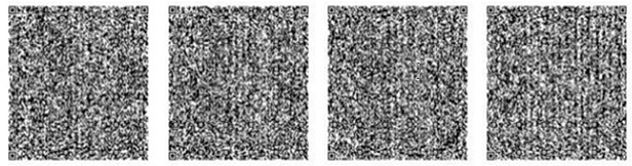 
      Данный документ согласно пункту 1 статьи 7 Закона Республики Казахстан от 7 января 2003
года "Об электронном документе и электронной цифровой подписи" равнозначен документу
на бумажном носителе.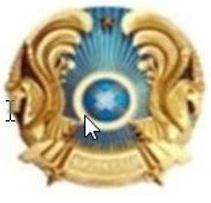 
         ЛИЦЕНЗИЯ
             "___" ___________ 20 ___ года                                    № _____________
      Выдана
________________________________________________________________________________
 (полное наименование, местонахождение, бизнес-идентификационный номер юридического
    лица (в том числе иностранного юридического лица), бизнес-идентификационный номер
    филиала или представительства иностранного юридического лица – в случае отсутствия
        бизнес-идентификационного номера у юридического лица/полностью фамилия, имя,
отчество (в случае наличия), индивидуальный идентификационный номер физического лица) на занятие
________________________________________________________________________________
   (наименование лицензируемого вида деятельности в соответствии с Законом Республики
                         Казахстан "О разрешениях и уведомлениях")
      Особые условия
      ________________________________________________________________________________
                     (в соответствии со статьей 36 Закона Республики Казахстан
                               "О разрешениях и уведомлениях")
      Примечание:
________________________________________________________________________________
                               (отчуждаемость, класс разрешения)
      Лицензиар ____________________________________________________________________________
                                     (полное наименование лицензиара)
      Руководитель (уполномоченное лицо) ____________________________________________________
             (фамилия, имя, отчество (в случае наличия)
Дата первичной выдачи: "___" _________ _________ г.
Срок действия лицензии: "____" __________ ______ г.
Место выдачи ___________________________________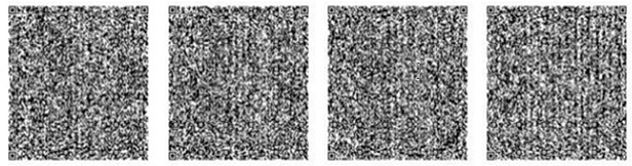 
      Данный документ согласно пункту 1 статьи 7 Закона Республики Казахстан от 7 января 2003
года "Об электронном документе и электронной цифровой подписи" равнозначен документу
на бумажном носителе.                                      Справочник
                   бизнес-процессов оказания государственной услуги
             "Выдача лицензии на занятие судебно-экспертной деятельностью, в том числе
     в области судебно-медицинской, судебно- психиатрической и судебно-наркологической
                   экспертизы" (наименование государственной услуги)
      *При оказании услуги при обращении Услугополучателя в государственный орган
      **При предоставлении услуги в электронном формате посредством ИС "Е-Лицензирование"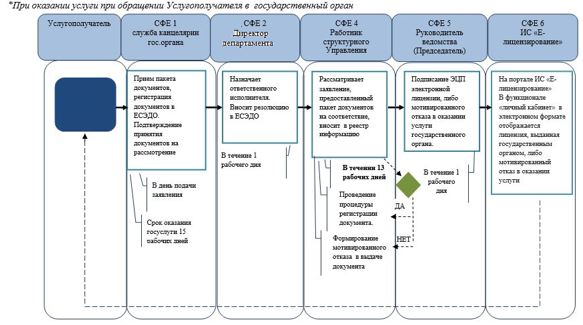 
					© 2012. РГП на ПХВ «Институт законодательства и правовой информации Республики Казахстан» Министерства юстиции Республики Казахстан
				
      Министр юстиции
Республики Казахстан

М. Бекетаев
Приложение 1
к приказу Министра юстиции
Республики Казахстан
от 20 апреля 2017 года № 447Приложение 1
к регламенту государственной услуги
"Выдача лицензии на занятие
судебно-экспертной деятельностью,
в том числе судебно-медицинской,
судебно-наркологической и
судебно-психиатрической экспертизами"
№ процедуры (действия)
1
2
3
4
Наименование СФЕ
Канцелярия
Директор департамента по организации экспертной деятельности
Эксперт департамента по организации экспертной деятельности
Руководитель УО
Прием заявления и перечня необходимых документов на выдачу лицензии, переоформление или дубликата лицензии, проводит регистрацию полученных документов, при этом в правом нижнем углу заявления проставляется регистрационный штамп на государственном языке с указанием даты поступления и входящего номера
Согласовывает регистрацию и отписывает эксперт департамента по организации экспертной деятельности
Рассматривает заявления услугополучателя внесение в реестр соответствующих записей о выдаче лицензии, переоформление или дубликата лицензии, оформление лицензии, переоформление или дубликата лицензии
Рассмотрение заявления, подписание лицензии, переоформление или дубликат лицензии.
Форма завершения
Направляет результат оказания государственной услуги через почту на адрес услугополучателя
Документы с резолюцией, содержащей сроки исполнения и ответственного исполнителя в управлении
Запись в реестр регистрации, оформление лицензии, переоформление или дубликата лицензии
Подписание лицензии, переоформление или дубликат лицензии, выдача электронной лицензии
Сроки исполнения
1 рабочий день
1 рабочий день
12 рабочий день
1 рабочий дней
Канцелярия
Директор департамента по организации экспертной деятельности
Эксперт департамента по организации экспертной деятельности
Руководитель УО
1. Прием заявления и перечня необходимых документов на выдачу лицензии, переоформление или дубликата лицензии, при этом в правом нижнем углу заявления проставляется регистрационный штамп на государственном языке с указанием даты поступления и входящего номера
2. Согласовывает регистрацию и отписывает эксперт департамента по организации экспертной деятельности
3. Оформление заключения об отказе в выдаче лицензии, переоформление или дубликат лицензии в канцелярию
4. Подписание Заключения об отказе в выдаче лицензии, переоформление или дубликат лицензии
6. Направляет заключения об отказе в выдаче лицензии, переоформление или дубликат лицензии на адрес услугополучателя
5. Направляет заключения об отказе в выдаче лицензии, переоформление или дубликат лицензии в канцелярию Приложение 2
к приказу Министра юстиции
Республики Казахстан
от 20 апреля 2017 года № 447Приложение 2
к регламенту государственной услуги
"Выдача лицензии на занятие
судебно-экспертной деятельностью,
в том числе судебно-медицинской,
судебно-наркологической и
судебно-психиатрической экспертизами"Приложение 3
к приказу Министра юстиции
Республики Казахстан
от 20 апреля 2017 года № 447Приложение 3
к регламенту государственной услуги
"Выдача лицензии на занятие
судебно-экспертной деятельностью,
в том числе судебно-медицинской,
судебно-наркологической и
судебно-психиатрической экспертизами"Приложение 4
к приказу Министра юстиции
Республики Казахстан
от 20 апреля 2017 года № 447Приложение 4
к регламенту государственной услуги
"Выдача лицензии на занятие
судебно-экспертной деятельностью,
в том числе судебно-медицинской,
судебно-наркологической и
судебно-психиатрической экспертизами"